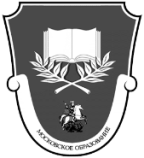 ДЕПАРТАМЕНТА ОБРАЗОВАНИЯ ГОРОДА МОСКВЫГОСУДАРСТВЕННОЕ КАЗЕННОЕ ОБЩЕОБРАЗОВАТЕЛЬНОЕ УЧРЕЖДЕНИЕГОРОДА МОСКВЫ «СПЕЦИАЛЬНАЯ (КОРРЕКЦИОННАЯ) ОБЩЕОБРАЗОВАТЕЛЬНАЯ ШКОЛА-ИНТЕРНАТ № 31»    111395, Москва, ул. Молдагуловой, д. 6А          Телефон:  (499) 374-11-31, (499) 374-13-01                  email: sk31@edu.mos.ru                                            Факс: (499) 374-11-31      Беседа: « История Хэллоуина»\                                        Подготовила и провела: Макарова С.Ю.2015 годИстория Хэллоуин. Хэллоуин для детей.С 31 октября на 1 ноября в разных странах всего мира отмечают один из самых веселых, мистических и таинственных праздников. Этот праздник – один из самых древних в истории всего человечества, хотя настолько популярным он стал не так давно. Конечно же, это приближающийся Хэллоуин! 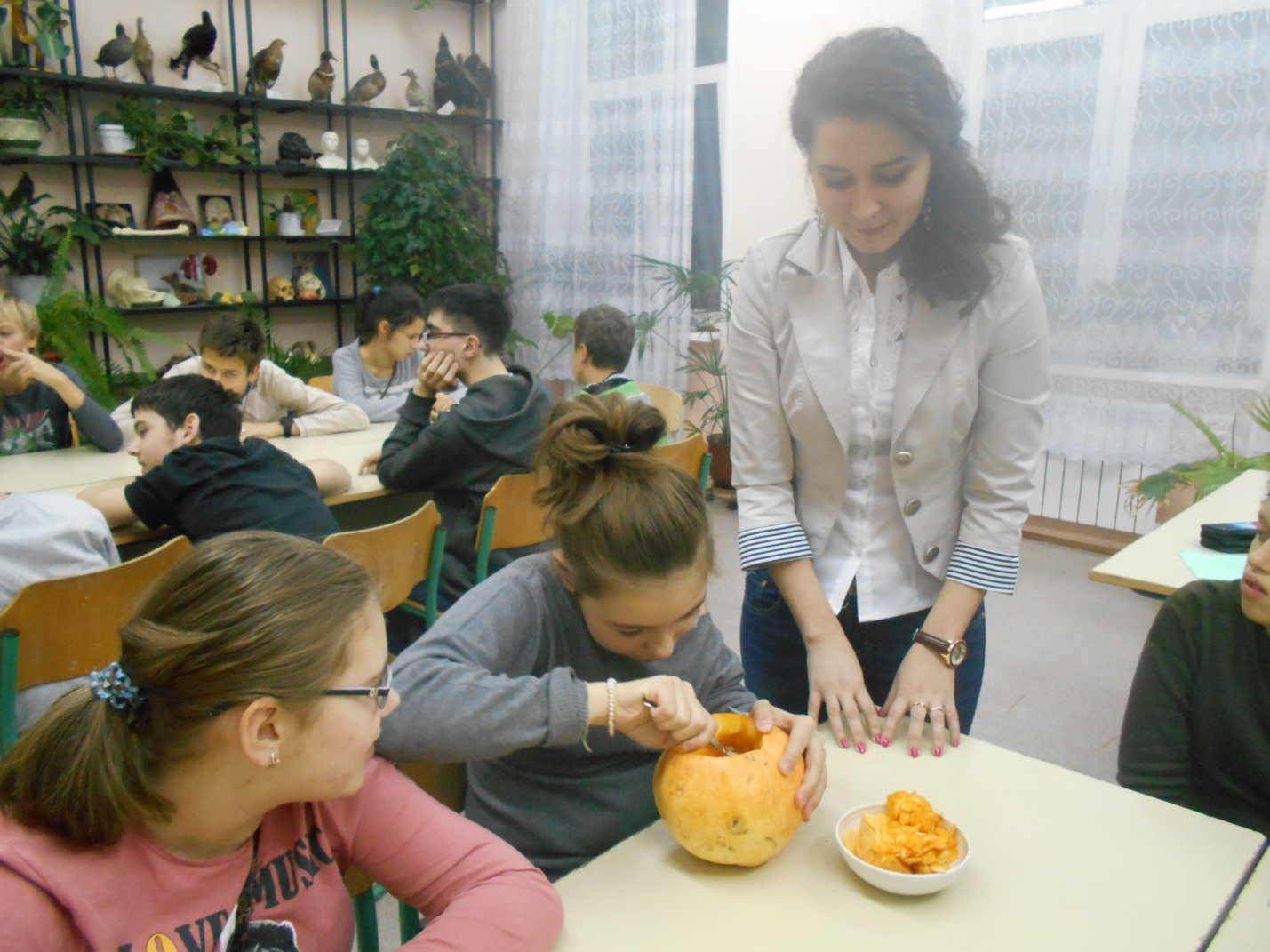  А Хэллоуин для детей это отличный повод повеселиться с семьей и друзьями!                                                                                                              Современный образ Хэллоуин навязан нам американскими фильмами. Они заложили в сознание людей призрачный стереотип этого праздника: холодная, сырая, туманная ночь, ужасные монстры, ведьмы, привидения, оранжевые тыквы с жуткой насмешливой гримасой и тому подобное. Так и возникло весьма распространенное мнение, что Хэллоуин – праздник исключительно американский. А на самом же деле, это абсолютно не так!Как оказалось, история Хэллоуин пришла из очень далеких времен кельтской культуры и насчитывает более 2000 лет. Кельты отмечали 1 ноября наступление нового года. Этот день означал окончание сбора урожая и начало лютой холодной зимы. У кельтов существовало поверье, что в ночь накануне нового года духи умерших людей возвращаются в мир живых для того, чтобы найти себе тело и продолжить жить. Люди, чтобы отпугнуть духов, надевали страшную, грязную одежду и маски. Вот отсюда пошла традиция переодеваний в костюмы и ужасные маски, которые до сих пор пользуются популярностью во время празднования Хэллоуин.Тыква на ХэллоуинУ этого праздника есть один очень необычный атрибут - тыква на Хэллоуин приобретает самые причудливые формы и образы! У оранжевой тыквы, которая является самым распространенным символом праздника, тоже есть своя история. Она пришла к нам из ирландского фольклора. Согласно легенде, жил-был некий Джек, который был очень хитрым и шустрым, он полюбил выпивку. И однажды Джеку удалось обмануть самого дьявола. После такого подлого поступка Джека не пустили в преисподнюю, а в рай он не попал из-за многочисленных грехов. Вот и был он обречен на вечные скитания в темноте. Для того чтобы освещать себе дорогу, Джек использовал маленький уголек, который он положил в небольшую репку, напоминавшую масляную лампу. С этой легенды и началась традиция зажигать свечи на Хэллоуин. Считалось, что они  символизируют души умерших. Позднее ирландцы начали использовать вместо репок-подсвечников тыквы. Отрезали верхушку, вынимали внутренности, вырезали глаза и рот и вставляли в середину свечку, вот так просто получается тыква на Хэллоуин. Такой креатив получил название «Тыква Джек-фонарь» Jack-O-Lanterns в честь героя ирландского фольклора.История Хэллоуин. Как Хэллоуин попал в АмерикуВ Америку Хэллоуин попал благодаря ирландцам. И вот здесь этот праздник стал очень популярен, и его начали праздновать на всей территории США. Со временем он потерял свою суть и превратился в повод повеселиться для всех: и для взрослых, и для детей. Это уникальная возможность пошутить, надеть на себя несуразные костюмы, попеть хэллоуиновские песни. Дети, нарядившись в карнавальные костюмы, ходят по домам, поют песни в надежде получить угощение от хозяев. Это действо получило название «trick or treat», что в переводе означает «сладость или гадость». Для взрослых работает индустрия развлечений. Огромное количество клубов и ресторанов предлагают свою развлекательную программу, повара создают оригинальные и уникальные блюда, соответствующие особому праздничному антуражу. Хэллоуин – один из самых любимых праздников среди американских детей и взрослых тоже. Вот такая  история Хэллоуин.Хэллоуин для детей - веселье для всехВ последние годы Хеллоуин достиг и довольно широко распространился на постсоветском пространстве. Конечно, его полюбили дети и подростки. Ведь это отличный повод повеселиться и подурачиться. Малышам совершенно нет необходимости знать историю возникновения Хэллоуин. Их вполне можно оградить от всего мистического и страшного и превратить Хэллоуин для детей в веселье, а во время подготовки к нему сделать много интересных поделок, приготовить вкусные интересные блюда вместе с мамой, поиграть в оригинальные игры, надеть смешные костюмы. Посмотреть интересные детские фильмы и мультфильмы, например, про очень милое привидение «Каспера».Даже более того, этот праздник представляет всяких мистических персонажей в комичном виде. Если ребенок боится, например привидений или вообще каких-то непонятных существ, то именно придавая им смешную форму, мы помогаем освободиться от всяких страхов. Конечно, нужно все делать, учитывая возраст ребенка. Ведь Хэллоуин для детей – это возможность от души повеселиться, пошутить, переодеться в смешные костюмы, сделать хэллоуиновский грим, сделать из тыквы «Джек-фонарь» и другие декорации, поиграть в интересные игры, главное, чтобы это не выходило за рамки и не напрягало окружающих.  Да и родители могут присоединиться к своим детишкам и немного пошалить совсем как в детстве.                                .